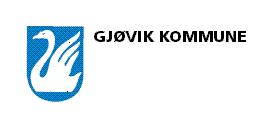 INDIVIDUELL UTVIKLINGSPLANBarnehageåret 2017-2018Navn på barnet:	Født: Mor: Adresse: Far: Adresse: Barnehage: Plass %: 100Tilleggsressurs: Dato: _______________ Underskrift foresatte:		_______________________________________  ______________________________________styrer:		_______________________________________ ped.leder:		_______________________________________spesialpedagog:	_______________________________________UKEPLAN FOR: MarkusKommentarer til ukeplan (Tilrettelegging, voksenstøtte m.m.):Organisering og beskrivelse av behov(barnet/ barnehagen)Målsettinger skrives for de områdene som er beskrevet i sakkyndig vurderingKL.MANDAGTIRSDAGONSDAGTORSDAGFREDAG070008000900100011001200143015001630Måltider: Frilek: Smågrupper: Påkledning: Samling: Voksne: Personalets behov for kompetanse/ veiledningAvtalerUtviklingsområdePedagogisk vurderingSosialt:SelvstendighetSamspill i lekSamarbeidsevneSelvhevdelseSelvkontrollEmpatiAnsvarlighetEvaluering/ dato Januar 2018Pedagogisk vurderingSosialt:SelvstendighetSamspill i lekSamarbeidsevneSelvhevdelseSelvkontrollEmpatiAnsvarlighetEvaluering/ dato Januar 2018HovedmålSosialt:SelvstendighetSamspill i lekSamarbeidsevneSelvhevdelseSelvkontrollEmpatiAnsvarlighetEvaluering/ dato Januar 2018DelmålTiltak/ organisering Motorisk:FinmotoriskGrovmotoriskEvaluering/ dato Januar 2018Motorisk:FinmotoriskGrovmotoriskEvaluering/ dato Januar 2018HovedmålMotorisk:FinmotoriskGrovmotoriskEvaluering/ dato Januar 2018DelmålTiltak/ organisering Språk:SpråkforståelseTalespråkBegreperEvaluering/ dato Januar 2018Språk:SpråkforståelseTalespråkBegreperEvaluering/ dato Januar 2018HovedmålSpråk:SpråkforståelseTalespråkBegreperEvaluering/ dato Januar 2018DelmålTiltak/ organisering Kreativitet:LekAndre aktiviteterEvaluering/ dato Januar 2018Kreativitet:LekAndre aktiviteterEvaluering/ dato Januar 2018HovedmålKreativitet:LekAndre aktiviteterEvaluering/ dato Januar 2018DelmålTiltak/ organisering Konsentrasjon/ utholdenhet:Tiltak/ organisering Minnespenn:Tiltak/ organisering Interesser:Annet:Tiltak/ organisering 